ATENEO PONTIFICIOREGINA APOSTOLORUMNome e cognomeTitolo della dissertazioneDissertatio ad Doctoratumin Facultate Bioethicæ/Philosophiæ/TheologiæPontificii Athenaei Regina Apostolorum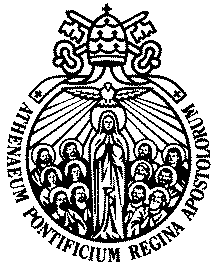 Roma anno della pubblicazioneVidimus et adprobavimus ad normam statutorum Pontificii Athenæi Regina ApostolorumProf. Nome e Cognome del DirettoreProf. Nome e Cognome del RevisoreImprimi potestNome e Cognome del DecanoDecanus Facultatis Bioethicæ/Philosophiae/TheologiaeRomæ, ex Pontificio Athenæo Regina Apostolorum, die giorno del Vidimus mensis mese del Vidimus anni anno del VidimusCopyright © 2017 by Nome e CognomeCognome e NomeTitolo e sottitoloTesi dottorato. Bioetica/Teologia/Filosofia numero di collana – Roma: Ateneo Pontificio Regina Apostolorum, 2017.Number di pagine p.; 17x24 cm. In testa al front.: Ateneo Pontificio Regina Apostolorum.ISBN numero di ISBNIndiceAbbreviazioniAAS	Acta Apostolicae SedisATI	Associazione Teologica ItalianaCD	Christus DominusCDF	Congregazione per la Dottrina della FedeCEC	Congregazione per l'Educazione Cattolica CIC	Codice di Diritto CanonicoDH	H. Denzinger-P. Hünermann, Enchiridion Symbolorum Definitionum et Declarationum de Rebus Fidei et Morum,43° edizione.DS	H. Denzinger-A. Schönmetzer, Enchiridion Symbolorum Definitionum et Declarationum de Rebus Fidei et Morum.Furrow	The Furrow, Kildare (Ireland)Gregorianum	Gregorianum: Periodicum a Pontificia Universitate Gregoriana Editum, RomaLateran	Lateranum: Facultas Theologica Pontificiae Universitatis Lateranensis, RomaLEV	Libreria Editrice VaticanaNDizTeolBib	Nuovo Dizionario di Teologia Biblica, Cinisello Balsamo(MI), 1988PDV	Pastores Dabo VobisPeriodica	Periodica de Re Canonica, RomaSC	Sacrosanctum ConciliumScuolaCatt	La Scuola Cattolica: Rivista di Scienze Religiose, MilanoSeminarium	Seminarium: Rivista di Orientamento e di Formazione per le Università, per i Seminari, per le Vocazioni Ecclesiatiche, Città del VaticanoIntroduzioneTesto principale. Testo principale. Testo principale. Testo principale. Testo principale. Testo principale. Testo principale. Testo principale. Testo principale. Testo principale. Testo principale. Testo principale. Testo principale. Testo principale. Testo principale. Testo principale. Testo principale. Testo principale. Testo principale. Testo principale. Testo principale. Testo principale. Testo principale. Testo principale. Testo principale. Testo principale. Testo principale. Testo principale. Testo principale. Testo principale. Testo principale. Testo principale. Testo principale. Testo principale. Testo principale. Testo principale. Testo principale. Testo principale. Testo principale. Testo principale. Testo principale. Testo principale. Testo principale. Testo principale. Testo principale. Testo principale. Testo principale. Testo principale. Testo principale. Testo principale. Testo principale. Testo principale. Testo principale. Testo principale. Testo principale. Testo principale. Testo principale. Testo principale. Testo principale. Testo principale. Testo principale. Testo principale. Testo principale. Testo principale. Testo principale. Testo principale. Testo principale. Testo principale. Testo principale. Testo principale. Testo principale. Testo principale. Testo principale. Testo principale. Testo principale. Testo principale. Testo principale. Testo principale. Testo principale. Testo principale. Testo principale. Testo principale. Testo principale. Testo principale. Testo principale. Testo principale. Testo principale. Testo principale. Testo principale. Testo principale. Testo principale. Testo principale. Testo principale. Testo principale. Testo principale.Capitolo 1 Il tempo vola d’estateTesto principale. Testo principale. Testo principale. Testo principale. Testo principale. «Citazione di tre righe o meno, “citazione dentro un'altra, e ‘citazione dentro di un'altra che già si trova dentro un altra’”. Citazione di tre righe o meno. Citazione di tre righe o meno». Testo principale. Testo principale. Testo principale. Testo principale. Testo principale. Testo principale. Testo principale. Testo principale. Testo principale. Testo principale. Testo principale. Testo principale. Testo principale. Testo principale. Testo principale. Testo principale. Testo principale. Testo principale. Testo principale. Testo principale. Testo principale. Testo principale. Testo principale. Testo principale. Testo principale. Testo principale. Testo principale. Testo principale. Testo principale. Testo principale. Testo principale. Testo principale. Testo principale. Testo principale.Titolo Livello 1 Testo principale. Testo principale. Testo principale. Testo principale. Testo principale. Testo principale. Testo principale: Citazione oltre tre righe. «citazione dentro un’altra, e “citazione dentro un’altra dove già si trova dentro di un'altra citazione”». Citazione oltre tre righe. Citazione oltre tre righe. Citazione oltre tre righe. Citazione oltre tre righe. Citazione oltre tre righe. Citazione oltre tre righe. Citazione oltre tre righe. Citazione oltre tre righe. Citazione oltre tre righe. Citazione oltre tre righe. Citazione oltre tre righe. Citazione oltre tre righe. Citazione oltre tre righe. Citazione oltre tre righe. Citazione oltre tre righe. Citazione oltre tre righe. Citazione oltre tre righe. Citazione oltre tre righe. Citazione oltre tre righe.  Testo principale. Testo principale. Testo principale. Testo principale. Testo principale. «Citazione non oltre tre righe». Testo principale. Testo principale. Testo principale. Testo principale. Testo principale. Testo principale. Testo principale. Testo principale. Testo principale. Testo principale. Testo principale.Titolo Livello 2Testo principale. Testo principale. Testo principale. Testo principale. Testo principale. Testo principale. Testo principale. Testo principale. Testo principale. Testo principale. Testo principale. Testo principale. Testo principale. Testo principale. Testo principale. Testo principale. Testo principale. Testo principale. «Citazione non oltre tre righe». Testo principale. Testo principale. Testo principale. Testo principale. Testo principale. Testo principale. Testo principale. Testo principale. Testo principale. Testo principale. Testo principale. Testo principale. Testo principale. Testo principale. Testo principale. Testo principale. Testo principale. Testo principale. Testo principale. Testo principale. Testo principale. Testo principale. Testo principale.Titolo Livello 3Testo principale. Testo principale. Testo principale. Testo principale. Testo principale. Testo principale. Testo principale. Testo principale. Testo principale. Testo principale. Testo principale. Testo principale. Testo principale. Testo principale. Testo principale. Testo principale. Testo principale. Testo principale. Testo principale. Testo principale. Testo principale. Testo principale. Testo principale. Testo principale. Testo principale. Testo principale. Testo principale. Testo principale. Testo principale. Testo principale. Testo principale. Testo principale. Testo principale. Testo principale. Testo principale. Testo principale. Testo principale. Testo principale. Testo principale. Testo principale. Testo principale. Testo principale.Capitolo 2Titolo del capitolo InvernoTesto principale. Testo principale. Testo principale. Testo principale. Testo principale. Testo principale. Testo principale. Testo principale. Testo principale. Testo principale. Testo principale. Testo principale. Testo principale. Testo principale. Testo principale. Testo principale. Testo principale. Testo principale. Testo principale. Testo principale. Testo principale. Testo principale. Testo principale. Testo principale. Testo principale. Testo principale. Testo principale. Testo principale. Testo principale. Testo principale. Testo principale. Testo principale. Testo principale. Testo principale. Testo principale. Testo principale. Testo principale. Testo principale. Testo principale. Testo principale. Testo principale. Testo principale.Titolo Livello 1 Testo principale. Testo principale. Testo principale. Testo principale. Testo principale. Testo principale. Testo principale. Testo principale. Testo principale. Testo principale. Testo principale. Testo principale. Testo principale. Testo principale. Testo principale. Testo principale. Testo principale. Testo principale. Testo principale. Testo principale. Testo principale. Testo principale. Testo principale. Testo principale. Testo principale. Testo principale. Testo principale. Testo principale. Testo principale. Testo principale. Testo principale. Testo principale. Testo principale. Testo principale. Testo principale. Testo principale. Testo principale. Testo principale. Testo principale. Testo principale. Testo principale. Testo principale.Titolo Livello 2Testo principale. Testo principale. Testo principale. Testo principale. Testo principale. Testo principale. Testo principale. Testo principale. Testo principale. Testo principale. Testo principale. Testo principale. Testo principale. Testo principale. Testo principale. Testo principale. Testo principale. Testo principale. Testo principale. Testo principale. Testo principale. Testo principale. Testo principale. Testo principale. Testo principale. Testo principale. Testo principale. Testo principale. Testo principale. Testo principale. Testo principale. Testo principale. Testo principale. Testo principale. Testo principale. Testo principale. Testo principale. Testo principale. Testo principale. Testo principale. Testo principale. Testo principale.Titolo Livello 3Testo principale. Testo principale. Testo principale. Testo principale. Testo principale. Testo principale. Testo principale. Testo principale. Testo principale. Testo principale. Testo principale. Testo principale. Testo principale. Testo principale. Testo principale. Testo principale. Testo principale. Testo principale. Testo principale. Testo principale. Testo principale. Testo principale. Testo principale. Testo principale. Testo principale. Testo principale. Testo principale. Testo principale. Testo principale. Testo principale. Testo principale. Testo principale. Testo principale. Testo principale. Testo principale. Testo principale. Testo principale. Testo principale. Testo principale. Testo principale. Testo principale. Testo principale.ConclusioneTesto principale. Testo principale. Testo principale. Testo principale. Testo principale. Testo principale. Testo principale. Testo principale. Testo principale. Testo principale. Testo principale. Testo principale. Testo principale. Testo principale. Testo principale. Testo principale. Testo principale. Testo principale. Testo principale. Testo principale. Testo principale. Testo principale. Testo principale. Testo principale. Testo principale. Testo principale. Testo principale. Testo principale. Testo principale. Testo principale. Testo principale. Testo principale. Testo principale. Testo principale. Testo principale. Testo principale. Testo principale. Testo principale. Testo principale. Testo principale. Testo principale. Testo principale. Testo principale. Testo principale. Testo principale. Testo principale. Testo principale. Testo principale. Testo principale. Testo principale. Testo principale. Testo principale. Testo principale. Testo principale. Testo principale. Testo principale. Testo principale. Testo principale. Testo principale. Testo principale. Testo principale. Testo principale. Testo principale. Testo principale. Testo principale.Testo principale. Testo principale. Testo principale. Testo principale. Testo principale. Testo principale. Testo principale. Testo principale. Testo principale. Testo principale. Testo principale. Testo principale. Testo principale. Testo principale. Testo principale. Testo principale. Testo principale. Testo principale. Testo principale. Testo principale. Testo principale. Testo principale. Testo principale. Testo principale. Testo principale. Testo principale. Testo principale. Testo principale. Testo principale. Testo principale. Testo principale. Testo principale. Testo principale. Testo principale. Testo principale. Testo principale. Testo principale. Testo principale. Testo principale. Testo principale. Testo principale. Testo principale. Testo principale. Testo principale.Testo principale. Testo principale. Testo principale. Testo principale. Testo principale. Testo principale. Testo principale. Testo principale. Testo principale. Testo principale. Testo principale. Testo principale. Testo principale. Testo principale. Testo principale. Testo principale. Testo principale. Testo principale. Testo principale. Testo principale. Testo principale. Testo principale. Testo principale. Testo principale. Testo principale. Testo principale. Testo principale. Testo principale. Testo principale. Testo principale. Testo principale. Testo principale. Testo principale. Testo principale. Testo principale. Testo principale. Testo principale. Testo principale. Testo principale. Testo principale. Testo principale. Testo principale. Testo principale. Testo principale.BibliografiaBenedetto XVI, Celebrazione dei Vespri con i sacerdoti, i religiosi, le religiose, i seminaristi e i diaconi nella Cattedrale di Notre-Dame (Parigi), 12 settembre 2008.–––, Omelia a San Giovanni Laterano, 7 maggio 2005.–––, Udienza Generale, 26 aprile 2006.Betti, U., La Dottrina sull’Episcopato del Concilio Vaticano II: il Capitolo III della Costituzione Dommatica Lumen Gentium, Città Nuova, Roma 1984.Congregazione per la Dottrina della Fede, dichiarazione Mysterium Ecclesiae, 5 luglio 1973.–––, lettera Communionis Notio, 28 maggio 1992.Cothenet, E., “La Prima Lettera di Pietro. La Lettera di Giacomo.”, in J. Delorme (Ed.), Il Ministero e i Ministeri secondo il Nuovo Testamento: Documentazione Esegetica e Riflessione Teologica, Edizioni Paoline, Roma 1979,199-223.del Cura Elena, S., “Presencia de Cristo en el Ministro Ordenado (SC 7.1): Desarrollos Postconciliares e Implicaciones Liturgico-teologicas”, Burgense 45 (2004), 327–404.Lecuyer, J., “Ministeri (Ministri Ordinati)”, in A. Di Berardino (ed.), Dizionario Patristico e di Antichità Cristiana, Marietti, Roma 1984, II, 2251–2259.VECA, S., «Kant e il paradigma della teoria della giustizia», Bollettino telematico di filosofia politica, in http://bfp.sp.unipi.it/art/kantsv.html [25-6-2004].FACOLTÀ DI BIOETICA/TEOLOGIA/FILOSOFIA